                 Филиал Шумен към Медицински университет – Варна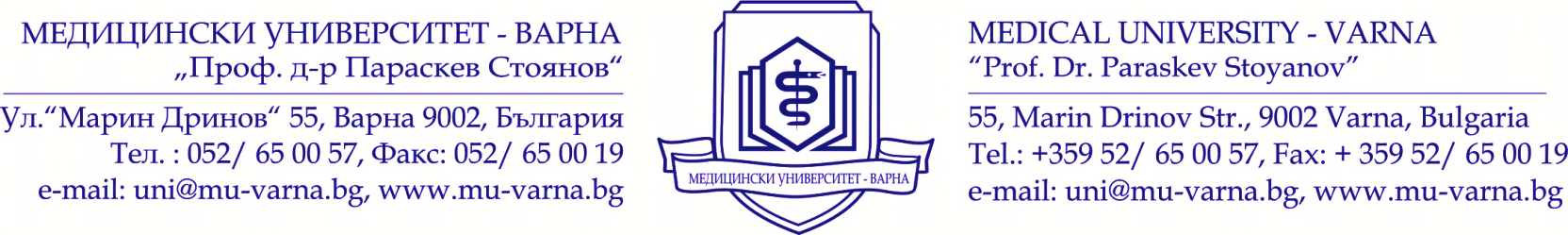 Програмана студентско състезание „ Учим, за да помагаме“14 - 15.11.2019г.14.11.19 г.11.00 ч. – Откриване             – място Първа аудитория на ФШ -3 ет.11.30 - 13.30 ч. – Студентско състезание „Учим, за да помагаме“ – теория  I част            –  място – зала 2 ет. 2, специалност „Медицинска сестра“                          –  зала 4 ет. 3 , специалност „Акушерка“ 13.30 - 14.00 ч.  Кафе – пауза 14.00 - 16.00 ч. –Студентско състезание „Учим, за да помагаме“ – теория  II част            – място – зала 2 ет. 2, специалност „Медицинска сестра“                           – зала 4 ет. 3 , специалност „Акушерка“15.11.19 г. 09.00 - 10.30 ч. – Студентско състезание „Учим, за да помагаме“ – практика  I част            –  място – Лаборатория по здравни грижи 205,206, 210 - специалност „Медицинска сестра“           –  място – Лаборатория по здравни грижи 204, 207- специалност „Акушерка“10.30 - 11.00 ч – Кафе – пауза11.00 - 13.00 ч. Студентско състезание „Учим, за да помагаме“ – практика  II част            –  място – Лаборатория по здравни грижи 205,206, 210 - специалност „Медицинска сестра“           –  място – Лаборатория по здравни грижи 204, 207- специалност „Акушерка“13.00 ч. –   Закриване  